SMT Birthmark workaroundSince the PSP systems are not updated to include the new NCIC 2000 codes, to enter a birthmark you would choose Mark for the Type, then select the general location. Then under NCIC you would choose the closest Mole location. Then Capture SMT Image and take the photo.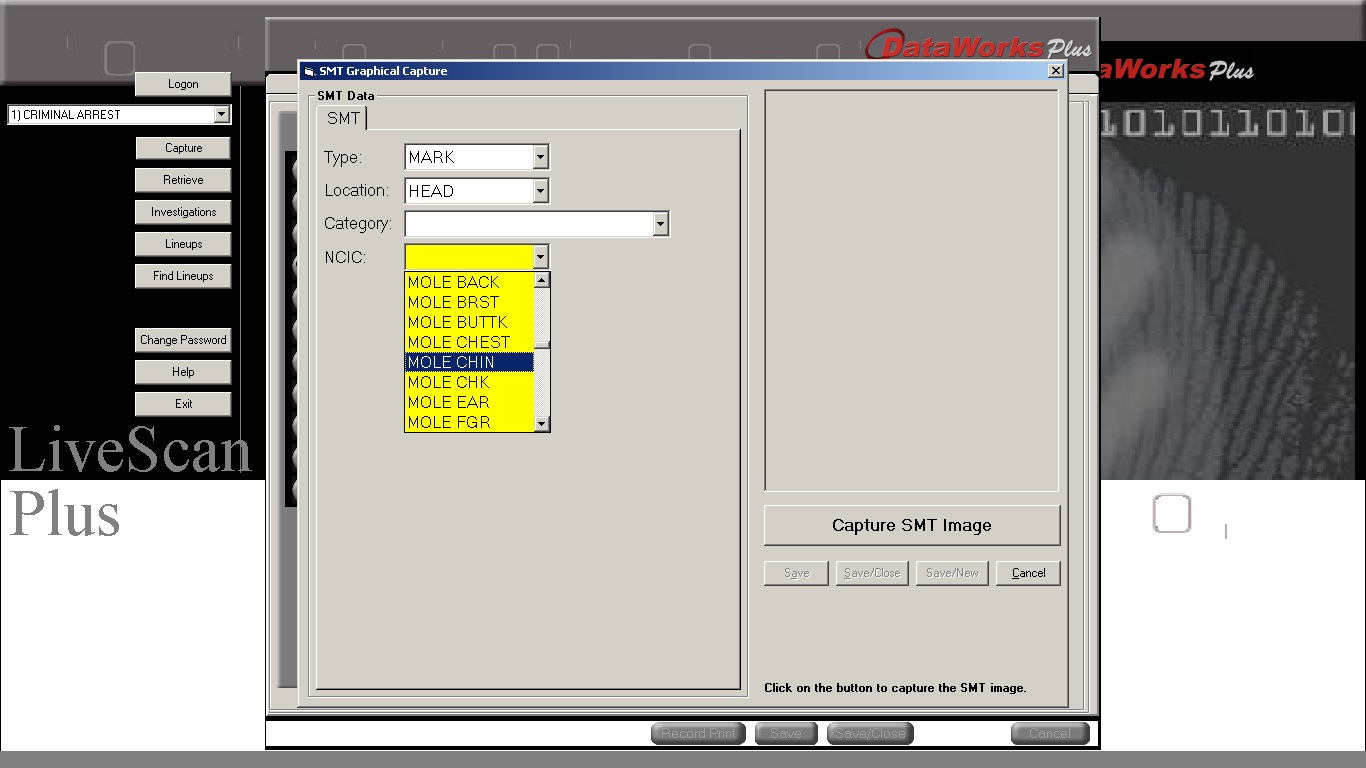 